Муниципальное образование городской округ город Торжок Тверской областиТоржокская городская ДумаР Е Ш Е Н И Е29.08.2023											№ 217Об утверждении перечня государственного имущества Тверской области, предлагаемого к передаче из государственной собственности Тверской области в муниципальную собственность муниципального образования городской округ город Торжок Тверской областиВ соответствии с частью 11 статьи 154 Федерального закона от 22.08.2004 
№ 122-ФЗ «О внесении изменений в законодательные акты Российской Федерации и признании утратившими силу некоторых законодательных актов 
Российской Федерации в связи с принятием Федеральных законов 
«О внесении изменений и дополнений в Федеральный закон «Об общих принципах организации законодательных (представительных) и исполнительных 
органов государственной власти субъектов Российской Федерации» и 
«Об общих принципах организации местного самоуправления в Российской Федерации», статьей 50 Федерального закона от 06.10.2003 № 131-ФЗ «Об общих принципах организации местного самоуправления в Российской Федерации», Постановлением Правительства Российской Федерации от 13.06.2006 № 374 
«О перечнях документов, необходимых для принятия решения о передаче имущества из федеральной собственности в собственность субъекта 
Российской Федерации или муниципальную собственность, из собственности субъекта Российской Федерации в федеральную собственность или муниципальную собственность, из муниципальной собственности в 
федеральную собственность или собственность субъекта Российской 
Федерации», руководствуясь Уставом муниципального образования городской округ город Торжок Тверской области, подпунктом 7.2.6. пункта 7.2. 
Положения о порядке управления и распоряжения имуществом, находящимся в собственности муниципального образования город Торжок, утвержденного решением Торжокской городской Думы от 19.12.2013 № 219 (в редакции решений Торжокской городской Думы от 26.03.2014 № 235, от 18.12.2014 № 284, 
от 18.05.2017 № 84, от 03.09.2020 № 297 и от 20.10.2020 № 8), обращений Управления образования администрации города Торжка (вх. от 06.07.2023 №№ 01-33/4131, 01-33/4132, от 10.07.2023 № 01-33/4229) Торжокская городская Дума 
р е ш и л а:1. Утвердить прилагаемый перечень государственного имущества Тверской области, предлагаемого к передаче из государственной собственности Тверской области в муниципальную собственность муниципального образования городской округ город Торжок Тверской области (далее - Перечень).2. Управлению образования администрации города Торжка (Троицкая О.И.) обеспечить в установленном действующим законодательством Российской Федерации порядке направление в адрес Министерства образования Тверской области предложения о безвозмездной передаче и осуществление юридически значимых действий по передаче из государственной собственности Тверской области в муниципальную собственность муниципального образования городской округ город Торжок Тверской области имущества согласно утвержденному настоящим решением перечню в целях его последующего закрепления в установленном порядке за муниципальными бюджетными общеобразовательными учреждениями города Торжка Тверской области.3. Настоящее решение вступает в силу со дня его подписания, подлежит официальному опубликованию и размещению в свободном доступе на официальных сайтах администрации города Торжка и Торжокской городской Думы в информационно-телекоммуникационной сети Интернет.Председатель Торжокской городской Думы       			         С.А. Дорогуш									           Утвержденрешением Торжокской городской Думы        от 29.08.2023 № 217ПЕРЕЧЕНЬгосударственного имущества Тверской области, предлагаемого к передаче из государственной собственности Тверской области в муниципальную собственность муниципального образования городской округ город Торжок Тверской области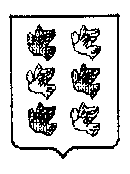 № п/пНаименованиеЕдиница измеренияКол-воСтоимость за единицу, руб Общая стоимость, руб1Доска магнитно-маркернаяшт215880,5031761,002Микроскоп оптический Levenhuk ZOOM1Bшт225390,5550781,103Набор для оценки чистоты воздуха методом биоиндиксациишт117850,0017850,004Набор по физикекомплект435760,00143040,005Набор по химиикомплект312150,0036450,00